BIOGRAFIE EN INFORMATIE OVER DE FIRST SHOWBANDWil je jouw gasten een onvergetelijke Night To Remember bezorgen?  Ben je op zoek naar de ultieme All-Round Party Band? Is goed voor jouw publiek niet goed genoeg? En is 100% Live Performance een must? Dan ben je aan het goede adres bij de FIRST SHOWBAND!
De 7 ras entertainers van de FIRST SHOWBAND – met als blikvangers de 2 fantastische zangeressen – staan garant voor een avond Top Entertainment en Gezelligheid. Waarom? Omdat de FIRST SHOWBAND echt álles geeft en álles speelt!Ga uit je dak op de populairste TOP 2000 HITS, explosieve PARTY HITS en recente TOP 40 HITS, en zing uit volle borst mee met de bekendste en gezelligste NL-HITS. Alles komt voorbij verpakt in herkenbare THEMA BLOCKS. Jij beslist zélf voor welke muzikale thema’s je kiest. En bepaalt zo dus samen met de FIRST SHOWBAND hoe je eigen feestje klinkt!De First Showband staat voor topkwaliteit in entertainment. Opgericht in 1987 door John Philippo veroverde de band in wisselende samenstellingen een absolute toppositie in de entertainmentbranche. De First Showband heeft een jonge frisse uitstraling en bestaat uit 7 super enthousiaste getalenteerde top entertainers, met als blikvangers 2 fantastische zangeressen.Door de Twentse nuchterheid en hun altijd positieve uitstraling is de First geliefd bij een zeer gevarieerde groep opdrachtgevers. Met als resultaat optredens tijdens grote bedrijfsfeesten, intieme privé feesten of bruiloften, in feesttenten, op grote festivals maar ook op de bekende theaterpodia in Nederland en het buitenland.Artiesten worden met dezelfde passie begeleid als waarmee de band haar eigen repertoire brengt. De extreme veelzijdigheid van de First Showband is spreekwoordelijk en maakt de band tot wat ze is: de Allerbeste All Round Party Band van Nederland!De First Showband staat mede aan de basis van de live successen van veel bekende nationale top artiesten zoals: René Froger, Marco Borsato, Gerard Joling, Frans Bauer, Gordon, Marianne Weber en Thomas Berge, maar begeleidde met regelmaat ook vele andere bekende artiesten uit de Nederlandse showbizz.Ook internationale artiesten zoals Tom Jones, Paul Anka, Harry Belafonte, Kim Wilde, Udo Jürgens, Mink DeVille, Scott Fitzgerald, Johnny Logan, The Weather Girls, The Platters, The Trammps, en vele anderen deden al een beroep op de First Show Band.De professionele soundservice en de indrukwekkende naar ieders wens aanpasbare showtechniek – ledwalls, laser, Co2, vuur, streamers, confetti, etc.. - maken het product compleet. Hierdoor is ieder optreden van de First Showband een unieke belevenis.De band neemt altijd 15m2 LEDWALL mee voor fraaie visuele ondersteuning, mits anders overeengekomen.Themablocks repertoire:
Ready 2 Rock: In no-time neemt The First je mee terug naar de jaren 70, 80 en 90’s ROCK! Hou je vast! Gooi je haren los! Are you ready to be Rock and Rolled!? Met een verscheidenheid aan vurige, pompende Anthems, scheurende gitaren, en overweldigende vocals, is The First …. !READY TO ROCK!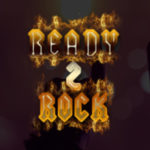 
Pop Up The Party: All Time Greatest Pop HITS! Dat is waar het bij POP UP THE PARTY om draait! The First zorgt voor een feest der herkenning en brengt HIT na HIT! The only question is …. Can You Take That Many Hits?! Voor de ultieme Party Vibe presenteert The First …. POP’UP THE PARTY!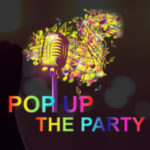 
Disco Dancing: Time to put on your dancing shoes! The First speelt alle bekende Disco- & Dance Classics die jij wilt horen! Van Michael Jackson tot Donna Summer, van Earth Wind & Fire tot ABBA, van Rick Astley tot Kool & the Gang, kortom…. al jouw guilty pleasures komen voorbij! Geen dansvloer is nog veilig wanneer The First starts DISCO DANCING!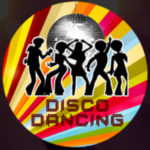 
NL De Hits: Het beste en gezelligste van Nederlandse bodem! Van Hazes tot Nielson, van Borsato tot Bauer, van Blöf tot Guus Meeuwis …., The First heeft het allemaal voor je in petto! Zing luidkeels mee met alle ‘gouwe ouwe’ platen, en ga uit je dak op NL-Hits van nu! Pop in je moerstaal! 100% Hollandse trots!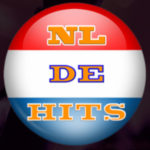 
Soul Patrol: It’s Time to Boogie met hits van o.a. James Brown, Aretha Franklin en Tina Turner. Maar ook Motown en Philly Hits van Tavares, The Trammps, The Three Degrees en The Supremes worden niet vergeten. Get on board en ga mee met The First op SOUL PATROL!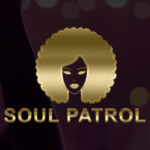 
Club First: Sfeervolle Music For Lovers! American Songbook-, Singer Songwriter-, Jazz- en Loungerepertoire van het allerhoogste niveau. Speciaal voor als het even niet hoeft te knallen. Dé oplossing voor elk Diner Dansant, Receptie, Feestelijke Opening of gewoon omdat je het mooi vindt!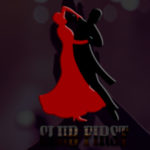 